Kivistön koulunopetussuunnitelma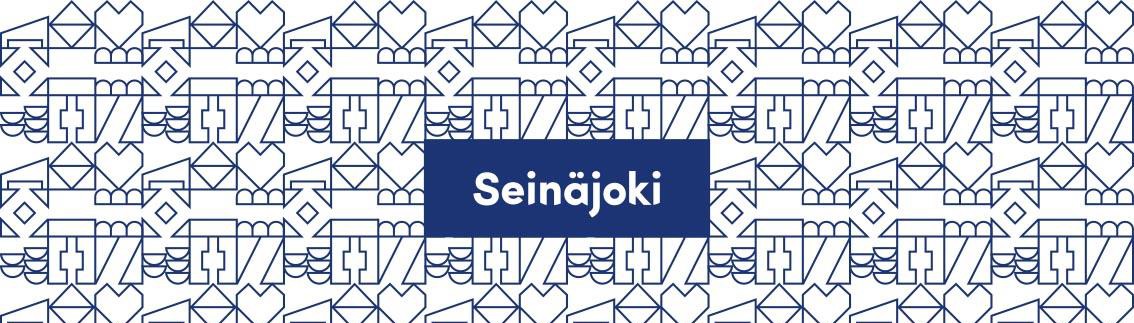 		Kivistön koulun opetussuunnitelman päivitykset12 / 2017   	Luku 1 Lisätty yhteystyö Taidehallin kanssa    	Luku 6 Arviointi formatiivinen arviointi.06 / 2018   	Luku 1 ja 12: Tuntijakomuutos: 4. luokan taito- ja taideainapainotus musiikista kuvataiteeseen (koulukohtaisesti päätettävät tunnit).06 / 2019	Luku 1 Tuntijakomuutos: alkuopetuksen painotustunti pois, lisätty 1.luokan A1-englannin tuntiLuku 5 Kiusaamisen ehkäisy ja siihen puuttuminen – kappale on päivitetty Yhdessä yhteistyöllä mallin mukaiseksiLuku 6 Oppimisen arviointi Kivistön koulussa –luvusta poistetaan itsearviointi-viikot. Itsearviointi on jatkuvaa ja moninaista; erilliset itsearviointiviikot eivät ole uuden OPS:n mukaista arviointitoimintaa.06 / 2020 	Luku 6 Arviointi Lisätty maininta VAL-aineista.05 / 2021	Luku 1 Päivitetty tuntijakotaulukko oppiaineiden nimillä ja poistettu kummi-yhteistyö Taidehallin kanssa Luku 5 Oppimista ja hyvinvointia edistävä koulutyön järjestäminen:Liikkuva koulu-päivitys Luku 7 Oppimisen ja koulunkäynnin tuki: Laaja-alainen opetus, aloittava erityisluokka ja Joustavan jakson kirjaus (yhteistyö Koticon kanssa)12 / 2023 	Luku 5 Oppimista ja hyvinvointia edistävä koulutyön järjestäminen; Lisätty Kouluun kiinnittyminen ja poissaolojen ehkäiseminen -kappale Lisätty Yhteisöllinen opiskeluhuolto -kappale Poistettu Yhdessä yhteistyöllä -toimintamallin osuus.Luku 7 Oppimisen ja koulunkäynnin tuki; Lisätty Valmistava opetus -kappaleLuku 8 Opiskeluhuolto; Poistettu aiempi kappale kokonaan. Lisätty lause: Kaupungin opiskeluhuoltosuunnitelma korvaa aiemmat koulukohtaiset opiskeluhuoltosuunnitelmatLisäksi korjattu ja päivitetty erinäisiä yksittäisiä kohtia vastaamaan nykyisiä käytäntöjä.06/ 2024 	Luku 7 Oppimisen ja koulunkäynnin tuki Kivistön koulussa -luvusta on poistettu kappale Valmistava opetusKivistön koulun järjestyssäännöt – päivitys 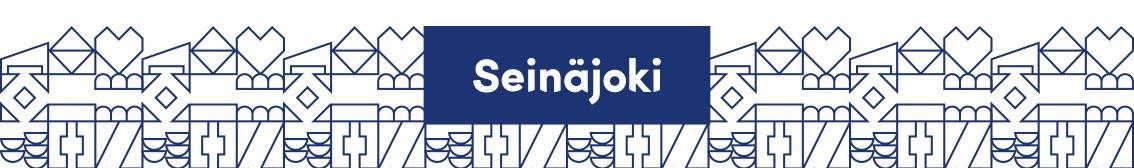 SisällysluetteloLuku 1 Kivistön koulun tuntijakoKivistön koulun tuntijako perustuu valtioneuvoston asetukseen ja maakunnalliseen tuntijakoon. *HUOM! A2- kieltä ei ole laskettu "tunteja yhteensä" kohtaan. Kivistön koulussa Taide- ja taitoaineiden valinnaiset (T & T VAL) on linjattu koulukohtaisesti käytettäväksi 4. luokalla kuvataiteeseen, 5. luokalla liikuntaan ja 6. luokalla kuvataiteeseen (tummempi punainen).Taide- ja taitoaineiden valinnaiset (T & T VAL) tunnit Kivistön koulussaViidennen luokan liikuntaLiikunnassa painottuvat seuraavat tavoitteet:kannustaa ja ohjata oppilasta arvioimaan, ylläpitämään ja kehittämään fyysisiä ominaisuuksiaan: nopeutta, liikkuvuutta, kestävyyttä ja voimaaohjata oppilasta turvalliseen ja asialliseen toimintaan liikuntatunneillaohjata oppilasta oppilasta toimimaan reilun pelin periaatteella sekä kantamaan vastuuta yhteisistä oppimistilanteistahuolehtia siitä, että oppilaat saavat riittävästi myönteisiä kokemuksia omasta kehosta, pätevyydestä ja yhteisöllisyydestäSisältöalueet 5. luokan liikunnassaOpetukseen valitaan sellaisia oppilaiden kehitysvaiheeseen soveltuvia turvallisia tehtäviä, joissa harjaannutetaan havainto- ja ratkaisuntekotaitoja liikuntatilanteisiin sovellettuina (esim. luontoliikunta ja palloilut) sekä tehtäviä, joissa eri vuodenaikoina ja erilaisissa oppimisympäristöissä vahvistetaan tasapaino-, liikkumis- ja välineenkäsittelytaitoja monipuolisten liikuntamuotojen (kuten jää-, lumi-, luonto-, perus-, musiikki- ja tanssiliikunta sekä palloilut ja voimistelut) ja eri liikuntalajien avulla.Neljännen ja kuudennen luokan kuvataideKuvataiteessa painottuvat seuraavat tavoitteet:kannustaa oppilasta havainnoimaan taidetta, ympäristöä ja muuta visuaalista kulttuuria moniaistisesti ja erilaisia kuvallisia välineitä hyödyntäenohjata oppilasta käyttämään monipuolisesti erilaisia materiaaleja, tekniikoita ja ilmaisun keinoja sekä harjaannuttamaan kuvan tekemisen taitojaanohjata oppilasta tavoitteelliseen kuvallisten taitojen kehittämiseen yksin ja yhteistyössä muiden kanssaohjata oppilasta tutustumaan erilaisiin kuvallisen viestinnän tapoihin ja käyttämään kuvallisen vaikuttamisen keinoja omissa kuvissaanSisältöalueet 4. ja 6. luokkien kuvataiteessaKuvallisen työskentelyn lähtökohtana käytetään oppilaiden omia kuvia ja kuvakulttuureja monipuolisesti ja käsitellään niiden merkitystä oppilaan osallistumiselle eri yhteisöissä, ympäristöissä ja yhteyksissä. Lisäksi opetuksessa hyödynnetään ympäristön kuvakulttuureja mahdollisimman laajasti esim. erilaiset rakennetut ympäristöt, luonto, esineet, mediakulttuuri ja virtuaalimaailma. Oppilaat perehtyvät taiteelle ominaisiin toimintatapoihin, taiteen eri lajeihin ja käsityksiin taiteesta eri aikakausien ja eri kulttuurien taideteokset huomioiden.Arviointi sisältyy oppiaineen arviointiin.Yhteistyö koulussa ja eri tahojen kanssa:Iltapäivätoimintaa tarjotaan 1. - 2. -luokkalaisille koulumme tiloissa.Seinäjoen seurakuntaSeurakunta käy pitämässä aamunavauksia ja muita tilaisuuksia koululla. Luokille tarjotaan retkiä leirikeskukseen. Koulu käy joulu- ja pääsiäiskirkossa. Myös koulun juhlia voidaan järjestää kirkossa. Oppilaille, jotka eivät osallistu seurakunnan järjestämään toimintaan, järjestetään muuta toimintaa samaan aikaan. Yhteistyö päiväkotien kanssa Koulu tekee yhteistyötä lähialueen päiväkotien kanssa. Erityisesti Saima-päiväkodin kanssa toteutetaan esi- ja alkuopetuksen yhteistyötä. KulttuurikasvatusKoululla on yhteistyötä kaupungin eri toimialojen, kuten kirjaston ja kulttuuri- ja liikuntatoimen kanssa. Kivistön koulun oppilaat osallistuvat kulttuurikasvatusohjelmaan, joka tarjoaa jokaiselle vuosiluokalle erilaisen kulttuuritapahtuman tai -elämyksen.Monikulttuurisuus  Erilaisista taustoista tulevat oppilaan lisäävät koulun monikulttuurisuutta. Tämä otetaan huomioon        erilaisissa juhla- ja teemapäivissä, oppilaiden oman kielen ja uskontojen opinnoissa.  Oppilaskunta ja ruokailutoimikunta   Oppilaskuntaan kuuluvat kaikki Kivistön koulun oppilaat. Oppilaskunnan hallitukseen valitaan kalenterivuosittain kaksi oppilasta jokaiselta luokalta, joille annetaan erilaisia vastuutehtäviä. Oppilaskunta kokoontuu muutaman kerran lukuvuodessa. Oppilaskunta ideoi, suunnittelee ja toteuttaa erilaisia tapahtumia yhteistyössä koko koulun henkilökunnan kanssa. Oppilaskunnan hallituksella voi olla myös yhteistyöprojekteja vanhempainyhdistyksen tai jonkin muun koulun ulkopuolisen tahon kanssa.Kivistön koulussa toimii myös ruokailutoimikunta, jonka kokoonkutsujana on palveluvastaava. Toimikuntaan kuuluvat palveluvastaava, oppilaskunnan toiminnasta vastaavat opettajat, oppilaiden edustus ja rehtori. Keittiötoimikunta ottaa kantaa kouluruokailuun liittyviin asioihin, edistää kouluruokailun viihtyisyyttä ja sujuvuutta.Kivistön koulun vanhempainyhdistysKoulun vanhempainyhdistyksen tehtävänä on edistää kodin ja koulun yhteistyötä yhdessä koulun kanssa. Vanhempainyhdistys tekee tarvittaessa ehdotuksia koulun toimintakulttuurin kehittämiseksi ja osallistuu yhteisten tapahtumien järjestämiseen. Toimintamuodot rakentuvat paikallisten toiveiden ja vanhempainyhdistyksessä toimivien innostuksen, taitojen ja voimavarojen mukaan. Vanhempainyhdistys on koulun henkilökunnan yhteistyökumppani.Liikkuva kouluKivistön koulu on mukana Liikkuva koulu -ohjelmassa. Tavoitteenamme on aktiivisempi ja liikkuvampi koulupäivä, johon pyrimme osallistamalla oppilaita, lisäämällä liikettä ja vähentämällä istumista. Muut yhteistyötahotKoulu toimii yhteistyössä muiden alakoulujen sekä yläkoulujen opettajien kanssa. Yhteistyön muotoina ovat tutustumispäivät, sekä koulun aikuisten yhteistyötoimet ja kehittämishankkeet. Luku 2 Kivistön koulun arvoperustaKivistön koulun arvoperusta on yhteenveto vanhempien, oppilaiden ja henkilökunnan tärkeimmistä arvoista ja mielipiteistä. Perheitä ohjattiin keskustelemaan heille tärkeistä asioista ja arvoista koulun kannalta. Keskustelun pohjalta sekä vanhemmat että oppilaat valitsivat 15 arvon joukosta 5 tärkeintä. Esiin nousivat muun muassa seuraavat arvot: turvallisuus, oppiminen, rehellisyys, oikeudenmukaisuus, ilo ja kunnioitus. Arvokyselykaavakkeiden palautusprosentti oli lähes 100.Koulun arvoja opettajien ja henkilökunnan kannalta on pohdittu yhdessä keskustellen ja arvoteemoja miettien. Keskustelujen pohjalta tärkeiksi arvoiksi nousivat turvallisen koulupäivän ja oppimisen ilon ylläpitämisen lisäksi muun muassa vuorovaikutustaitojen ja yhteiskunnallisen osaamisen opettaminen sekä hyvät tavat.Turvallinen koulupäiväOppilas:-kokee olonsa turvalliseksi; luodaan turvallisuuden tunnetta yhteisillä pelisäännöillä-tulee mielellään kouluun-luo turvallisia ja kestäviä ihmissuhteita-ymmärtää koulun säännöt ja noudattaa niitäOppimisen ilo-opetuksessa käytetään vaihtelevia menetelmiä ja vaihtelevia oppimisympäristöjä-oppimista tuetaan mahdollistamalla oppilaille onnistumisen kokemuksia-oppimisen ilo edellyttää pitkäjänteistä ja säännöllistä opiskelua, johon oppilasta ohjataanVuorovaikutustaidotOppilaan vuorovaikutustaitoja edistetään:-tekemällä oppimistilanteista vuorovaikutteisia-luomalla hyvää luokkahenkeä-hyväksymällä erilaisuutta- toimimalla hyvien tapojen mukaanOsallisuusOsallisuutta edistetään:-kestävän kehityksen periaatteiden kautta-sähköisen viestinnän ja mediataitojen opettamisen kautta-opettamalla yhteiskunnallista osaamista, esimerkiksi oppilaskuntatoiminta-koulu nähdään osana ympäröivää yhteiskuntaa, ei erillisenä instituutionaKivistön koulun arvopohja on koottu keskeisen kaupunkisijainnin ja liikkuvan koulutyön vuoksi jalanjälkiin. Näitä jalanjälkiä jätämme ympäristöömme siellä kulkiessamme. Jalanjäljet edustavat myös koulun arkea, välillä etenemme nopeasti, välillä pysähdymme miettimään.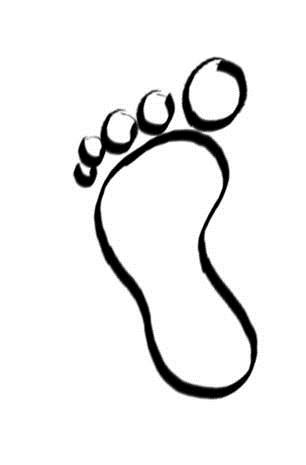 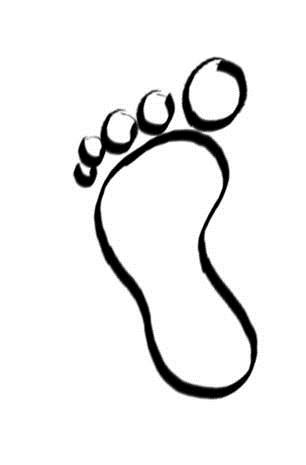 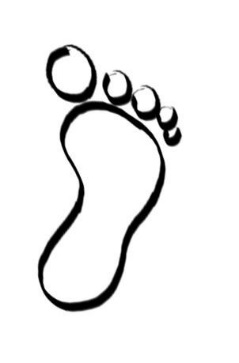 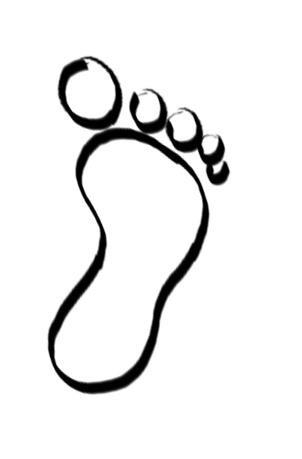 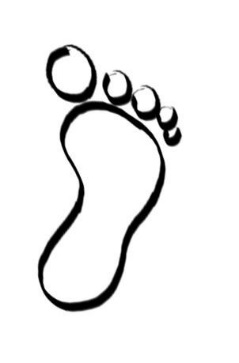 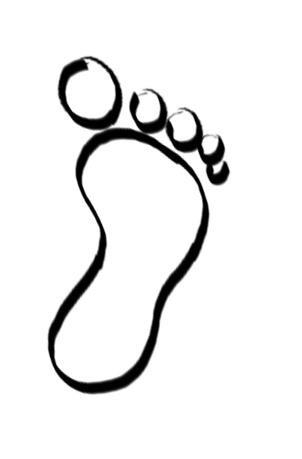 Turvallinen koulupäiväOsallisuusVuorovaikutus- taidot               						Oppimisen iloToteutumisen arviointiArvoperustan toteutuminen on kiinni meistä kaikista. Seuraamme arvojen toteutumista opettajankokouksissa, vanhempainilloissa sekä jatkuvassa arjen kanssakäymisessä kouluyhteisössä. Kodin ja koulun välinen luottamuksellinen yhteistyö on koulutyön perusta ja sen tae. Luku 3 Laaja-alaisuus Kivistön koulussaKivistön koulussa yrittäjämäinen toimintatapa nähdään koko koulutyötä kannattelevana itsensä voittamisen ja parempaan suoritukseen pyrkimisen toimintakulttuurina. Yrittäjämäinen toimintatapa on oppilaan omaa sisäistä kasvua ja kehittymistä. Sisäinen yritteliäisyys näkyy tavoitteellisena ja vastuullisena toimintana. Tavoitteena on oppia hyvät koululaisen työskentelytaidot: kouluaikojen ja koulun järjestyssääntöjen noudattaminen, läksyistä ja koulutavaroista huolehtiminen, oman työn arvostaminen ja halu menestyä opinnoissa.Koulun ulkopuolella tehtävät vierailut ja kouluun saapuvat ulkopuoliset asiantuntijat ja eri ammattiryhmien vierailijat laajentavat lasten maailmankuvaa ja auttavat lapsia löytämään uusia ajattelutapoja. Yläluokilla oppiaineita pyritään jaksottamaan yhtenäisiksi kokonaisuuksiksi. Oppilaan osallisuutta tuetaan monin eri tavoin: koulun yhteiset aamunavaukset, juhlat, oppilaskunta- ja koulukummitoiminta, teemaviikot ja - päivät sekä luokkien välinen yhteistyö.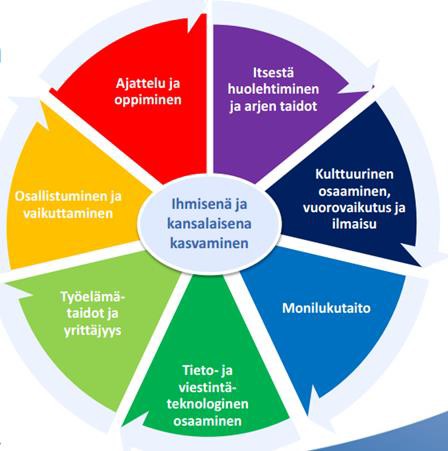 Kivistön koulun laaja-alaiset painotukset keskittyvät itsestä huolehtimiseen ja arjen taitojen oppimiseen (L3), sekä ajattelun ja oppimisen taitojen kehittämiseen (L1).L1 Ajattelu ja oppimaan oppiminenKoulussa ohjataan oppilaita löytämään oma tapa oppia ja tehdä töitä sekä ohjata elinikäiseen oppimiseen. Oppilaita rohkaistaan luottamaan itseensä ja näkemyksiinsä. Opettajat ohjaavat oppilaita ottamaan vastuuta omasta oppimisestaan. Oppilaiden kysymyksille annetaan tilaa ja heitä innostetaan etsimään vastauksia ja kuuntelemaan toistensa näkemyksiä. Tavoitteena on, että oppilas ideoi ja toteuttaa luovia ratkaisuja oppimistehtävissään ja omissa töissään.Tietoa käytetään itsenäisesti vuorovaikutuksessa toisten kanssa. Oppilaat ohjataan kriittiseen tiedon hankintaan ja käyttöön. Lisäksi oppilaita annetaan valmiuksia selviytyä tietotulvassa. Oppilaat tekevät pari- ja ryhmätöitä ja käyttävät monipuolisesti nykyteknologiaa avukseen.L3 Itsestä huolehtiminen ja arjen taidotTerveelliset elämäntavat auttavat oppilaita jaksamaan koulussa. Siksi ohjaamme oppilaita hyviin ruokailutottumuksiin, riittävään lepoon ja liikuntaan. Liikkuvana kouluna kannustamme oppilaita yhä enemmän omatoimiseen liikuntaan sekä teemme koulupäivistä toiminnallisia. Liikumme koulun lähiympäristössä myös luokittain. Kivistön koulu sijaitsee vilkasliikenteisessä paikassa, siksi kiinnitämme erityistä huomiota turvalliseen liikennekäyttäytymiseen.Tavoitteemme on, että koulussa kaikilla on hyvä ja turvallinen olla ja opiskella. Oppilaat ohjataan itse ottamaan vastuuta omasta oppimisesta ja toiminnasta sekä vaikuttamaan oman oppimisympäristönsä siisteyteen, viihtyvyyteen ja ilmapiiriin. Oppilaiden odotetaan huolehtivan omista tavaroista ja huolehtivan koulutyöhön tarvittavat välineet mukaansa. Ristiriitatilanteissa selvitämme jokaista osapuolta kunnioittaen syyt ja seuraukset ja käytämme perusopetuslain antamia seuraamuksia. Ristiriitatilanteiden selvittämisen malli on kuvattu myös opetussuunnitelman luvussa 5.Luku 4 toimintakulttuuriKivistön koulussa toimitaan kunnioittamalla toisia ja tekemällä yhteistyötä hyviä tapoja noudattaen. Yhteistyötä toteutetaan opetuksessa moninaisin erilaisin tavoin ja luokkien välisiä raja- aitoja rikkoen.  Juhlakulttuuria ylläpidetään opettajien tiimityöskentelyllä.Kivistön koulussa kiinnitämme huomiota oppilaiden ideoiden hyödyntämiseen opetuksessa. Annamme tilaa lapsen luovuudelle ja kyvylle osallistua koulun toimintaan.  Oppimisympäristöt Kivistön koulussa:Koulun omien tilojen lisäksi hyödynnetään ympäröivää aluetta. Keskeinen sijainti tarjoaa paljon mahdollisuuksia viedä opetusta ulos luokasta hyödyntäen lähiympäristön liikunta- ja kulttuuripalveluita. Esimerkiksi kaupungin kirjasto tarjoaa kirjavinkkausta ja kirjaston käytön opetusta. Yhteisenä toimintaperiaatteena pyritään lisäämään koulupäivään toiminnallisuutta. Välitunnit aikataulutetaan niin, että koulupäivään sisältyy pitkä ulkona liikkumisen mahdollisuus ns. pitkä välkkä.Kodin ja koulun välistä yhteistyötä kehitetään tapaamisten ja säännöllisen yhteydenpidon kautta. Kivistön koulussa tavoitteena on, että kaikilla luokilla on omat luokkatoimikunnat, joihin luokan kaikki vanhemmat voivat osallistua. Vanhempainyhdistykseen kuuluu jokaisesta luokasta yksi edustaja.Koulun lukuvuositiedote jaetaan oppilaiden mukana koteihin syyslukukauden alussa. Tiedotteessa ilmenee mm. opettajien yhteystiedot, lukuvuoden koulupäivät sekä lomien ajankohdat.Toimintakulttuuria ja sen kehitystä arvioidaan vuosittain esim Arviointiraportissa, sekä koulun toimintakulttuuriin liittyvissä kyselyissä. Monialaiset oppimiskokonaisuudet ja muu eheyttäminenKivistön koulussa jokaisen oppilaan opintoihin sisältyy vähintään yksi monialainen oppimiskokonaisuus lukuvuoden aikana. Monialaisen oppimiskokonaisuuden laajuus vastaa oppilaan viikkotuntimäärää. Monialaisten aiheiden valinnassa huomioidaan ajankohtaisuus, paikallisuus ja yhteiskunnallisuus. Suunnittelussa painotetaan oppilaslähtöisyyttä ja yrittäjämäistä toimintatapaa. Oppimiskokonaisuuksien suunnitteluun ja toteutukseen osallistetaan oppilaita esim. ideoimalla aihekokonaisuuksia. Aihekokonaisuuksien suunnittelussa hyödynnetään opettajien vahvuuksia sekä opettajien välistä yhteistyötä, joka sisältää ideoiden ja ajatusten vaihtoa. Ryhmät voidaan muodostaa joustavasti eri luokkatasojen kesken tai saman luokkatason oppilaista.Monialaisten oppimiskokonaisuuksien tavoitteena on eheyttää opetusta ja ylittää oppiainerajoja. Monialainen oppimiskokonaisuus auttaa oppilasta hahmottamaan asioita kokonaisuuksina ja näkemään eri aineissa opiskeltujen asioiden yhteydet toisiinsa. Oppimiskokonaisuuden sisältö voi olla kahden tai useamman oppiaineen kokonaisuus. Eheyttämällä syntyy laaja-alaista osaamista. Oppiminen on oppilaiden kokemusmaailmaan kuuluvaa ja toiminnallista.Monialaiset oppimiskokonaisuudet voivat olla esimerkiksi:Lukuvuodessa yksi monialainen projektiviikko yhteistyössä toisen opettajan kanssa.Eri yhteistyötahojen kanssa toteutettavat projektit esim. luokkatoimikunnat, yhdistykset ja järjestöt, vanhainkoditLuokan teemapäivät ja varainkeruut, esim. Kivistön koulun myyjäisten toteuttaminenMonialaiset oppimiskokonaisuudet ja aikataulu linjataan tarkemmin Kivistön koulun vuosisuunnitelmassa. Oppimiskokonaisuus otetaan huomioon siihen kuuluvien oppiaineiden arvioinnissa. Arvioinnissa painottuvat mm. työskentelytaidot ja kehittyminen prosessin aikana. Mahdollisuuksien mukaan käytetään esim. vertais- tai itsearviointia.Luku 5 Oppimista ja hyvinvointia edistävä koulutyön järjestäminenOppilaiden kuuleminen, osallisuus ja vastuu omasta toiminnastaKivistön koulu ohjaa oppilasta kantamaan vastuuta koulutyöstään. Vastuullinen oppilas tulee ajoissa kouluun ja huolehtii koulutehtävistään. Oppilas noudattaa yhdessä laadittuja sääntöjä, kunnioittaa toisia sekä arvostaa omaa ja toisten työtä.Oppilaalla on mahdollisuus osallistua oppilaskunnan toimintaan. Oppilaskunnan hallitus toimii linkkinä oppilaskunnan eli koulun kaikkien oppilaiden ja aikuisten välillä. Tavoitteena on saada eri luokka-asteiden oppilaat osallisiksi koulun toiminnasta ja lisätä oppilaan vaikutusmahdollisuuksia omaan sekä koulun toimintaan. Oppilaskunta edistää omalla toiminnallaan kouluviihtyvyyttä ja yhteenkuuluvuuden tunnetta.Järjestyssäännöt ja kurinpidolliset keinotOppilaalla on oikeus turvalliseen ja oppimista edistävään oppimisympäristöön. Yhteisillä säännöillä pyritään luomaan kaikille hyvä ja terveellinen ympäristö. Kivistön koulussa noudatetaan Seinäjoen kaupungin perusopetuksen yhteisiä järjestyssääntöjä. Niiden perusteella koululle on kirjattu omat järjestyssäännöt. Lisäksi luokissa on omia sääntöjä. Oppilaat sitoutuvat koulun sääntöihin ja ymmärtävät seuraamukset niiden rikkomisesta. Säännöistä sovitaan yhteistyössä oppilaiden kanssa. Ristiriitatilanteet ratkotaan kaikkia osapuolia kuunnellen, tarvittaessa käytetään koulukuraattoria apuna. Kasvatuskeskustelu on ensisijainen tapa puuttua rikkeisiin. Yhteisöllinen opiskeluhuoltoKivistön koulussa yhteisöllinen opiskeluhuolto tarkoittaa koulun toimintakulttuuria, joka edistää oppilaiden oppimista, terveyttä ja hyvinvointia. Lisäksi se tarkoittaa sosiaalista vastuullisuutta, hyvää vuorovaikutusta, oppilaiden osallisuutta sekä ympäristön terveellisyyttä, turvallisuutta ja esteettömyyttä. Yhteisöllinen opiskeluhuoltotyö kuuluu kaikille koulun toimijoille. Ensisijainen vastuu yhteisön hyvinvoinnista on koulun henkilökunnalla. Yhteisön toimintakulttuurin kehittämistä ja yhteisöllistä työtä johtaa rehtori. Yhteisöllisestä opiskeluhuollosta vastaa koulun yhteisöllinen opiskeluhuoltoryhmä. Yhteisöllisessä opiskeluhuoltoryhmässä asioita käsitellään vain yleisellä ja yhteisöllisellä tasolla. Yhteisöllisen opiskeluhuoltoryhmän kokoonpano vaihtelee käsiteltävän aiheen edellyttämällä tavalla. Kivistön koulussa pidetään lukuvuoden aikana kaksi koko työyhteisön yhteistä työpaikkakokousta, joissa sisältönä voi olla esim tehdyn kyselyn tulokset, koulun turvallisuus tai muut ajankohtaiset asiat. Tämä lisäksi koulun yhteisöllinen opiskeluhuoltoryhmä kokoaa opiskeluhuoltoa koskevan tietoa eri lähteistä, luo toimintatapoja yhteisölliselle työlle ja valmistelee opiskeluhuoltosuunnitelman. Kiusaamisen ehkäisy ja siihen puuttuminenKivistön koulun hyvä fiilis muodostuu positiivisesta ja kannustavasta ilmapiiristä, aktiivisesta ja osallistavasta toiminnasta, keskinäisestä luottamuksesta, yhdessä sovituista pelisäännöistä ja rakentavasta vuorovaikutuksesta. Kivistön koulussa huomataan hyvä ja toimijan vahvuudet.Koulussamme ei hyväksytä väkivaltaa, kiusaamista eikä häirintää. Jos väkivaltaa, kiusaamista tai häirintää ilmenee, siihen puututaan välittömästi. Koulussamme jokainen aikuinen puuttuu tällaisiin tilanteisiin. Avainasemassa ovat välituntisin valvovat opettajat ja luokkatilanteissa opettava opettaja. Koulun toimintakulttuuri tukee yhteisöllistä, hyväksyvää ja toista arvostavaa tapaa toimia. Ristiriitatilanteissa selvitämme jokaista osapuolta kunnioittaen syyt ja seuraukset ja käytämme perusopetuslain antamia seuraamuksia. Huoltajia tiedotetaan asiasta ja heidät sitoutetaan tarvittaessa asian käsittelyyn. Asiaa käsitellään tarvittaessa myös opiskeluhuoltoryhmässä. Tärkeintä on, että kiusaaminen saadaan loppumaan ja asia ratkaistuksi ja että tieto kulkee kodin ja koulun välillä. Koulumatkoilla ja sosiaalisessa mediassa tapahtuvaa kiusaamista selvitellään tarvittaessa yhteistyössä kodin ja koulun kesken. Vapaa-ajalla tapahtuneet asiat eivät kuulu koulun vastuun piiriin. Vanhempien tulee valvoa esimerkiksi lastensa sosiaalisen median käyttöä.Koulumme osallistuu Seinäjoen kaupungissa tehtäviin kyselyihin. Niistä saadut tulokset ohjaavat kehittämään hyvinvointia ja kouluviihtyvyyttä.Kouluun kiinnittyminen ja poissaolojen ehkäiseminenKoulun tehtävänä on auttaa oppilaita onnistumaan koulutyössään ja kiinnittymään kouluun. Kivistön koulussa rakennetaan kiinnittymistä tukevaa ja hyvinvointia ylläpitävää toimintakulttuuria koulun arvopohjan mukaisesti turvallisella koulupäivällä, oppimisen ilolla, toista kunnioittavalla vuorovaikutuksella ja oppilaiden osallisuudella. Kivistön koulussa noudatetaan kaupungin poissaoloihin puuttumisen mallia.KummitoimintaKummioppilastoiminnalla on Kivistön koulussa pitkät perinteet. Kummeina toimivat viidennen luokan oppilaat, jotka käyvät neljännen luokan keväällä kouluun tutustumispäivänä esittäytymässä tuleville ekaluokkalaisille. Kummioppilastoiminta on tiivistä erityisesti 1. kouluvuoden aikana. OppilaskuntatoimintaOppilaskuntaan kuuluvat kaikki Kivistön koulun oppilaat. Oppilaskunnan hallitukseen valitaan kalenterivuosittain kaksi oppilasta jokaiselta luokalta, joille annetaan erilaisia vastuutehtäviä. Oppilaskunnan hallitus kokoontuu muutaman kerran lukuvuodessa. Oppilaskunta ideoi, suunnittelee ja toteuttaa erilaisia tapahtumia yhteistyössä koko koulun henkilökunnan kanssa. Oppilaskunnan hallituksella voi olla myös yhteistyöprojekteja vanhempainyhdistyksen tai jonkin muun koulun ulkopuolisen tahon kanssa.Oppilaskunnasta valitaan edustajat Lapsiparlamenttiin.   Liikkuva kouluKivistön koulu on mukana Liikkuva koulu -ohjelmassa. Tavoitteenamme on aktiivisempi ja liikkuvampi koulupäivä, johon pyrimme osallistamalla oppilaita, lisäämällä liikettä ja vähentämällä istumista. Tuemme oppimista toiminnallisilla menetelmillä ja liikkumalla välitunneilla. Vuosittaiset liikuntatapahtumat ja –tempaukset rytmittävät lukuvuotta. Kannustamme oppilaita kulkemaan koulumatkat omin lihasvoimin kävellen tai pyöräillen. Myös koulun kerhotoiminta tukee oppilaiden liikuttamista.Kodin ja koulun yhteistyöKodin ja koulun yhteistyön tavoitteena on oppilaan paras. Tätä tukee ajantasainen ja avoin tiedonkulku ja yhteydenpito molemmin puolin. Koulu tiedottaa vanhempia vanhempainilloissa ja koulun tiedottein sekä rehtorilta ja opettajilta tulevin viestein.Koulussamme toimii vanhempainyhdistys, johon valitaan vuosittain yksi edustaja kultakin luokalta ja lisäksi toinen henkilö varajäseneksi. Vanhempainyhdistys kokoontuu säännöllisesti.Jokaisella luokalla on luokkatoimikunta, johon voivat osallistua kaikki luokan oppilaiden huoltajat. Luokkatoimikunnat kokoontuvat erikseen sovittuina aikoina.Kivistön koulussa on muodostunut perinteeksi järjestää vuosittain Joulumyyjäiset marraskuun viimeisenä lauantaina. Myyjäisten suunnitteluun, valmisteluun ja toteuttamiseen osallistuvat kunkin luokan luokkatoimikunnat ja vanhempainyhdistys. Myyjäisistä saadut varat luokat käyttävät esim. yhdessä vanhempien kanssa sovittaviin retkiin.Muu vapaaehtoistoimintaKivistön koulun keskeinen sijainti mahdollistaa yhteistyön eri tahojen kanssa. Näitä ovat esimerkiksi kirjasto, teatteri, elokuvateatteri, kansalaisopisto, seurakunta, muut koulut, päiväkodit, vanhainkodit, Taidehalli, museot sekä erilaiset yritykset ja yhdistykset. Yhteistyötä toteutetaan joustavasti kouluvuoden aikana.Yhteistyötä niin koulun sisällä kuin ulkopuolisten toimijoiden kanssa kehitetään säännöllisissä opettajankokouksissa ja erilaisten koulussa toimivien tiimien kautta.Yhteistyö koulun sisällä sekä koulun ulkopuolisten toimijoiden kanssaYhteistyötä koulun sisällä kehitetään jatkuvasti. Koulun opettajat on jaettu erilaisiin tiimeihin, jotka vastaavat isommista kokonaisuuksista. Tiimien kokoonpanot ja teemat kirjataan vuosisuunnitelmaan.Opettajat ja koulun muu henkilökunta tekevät yhteistyötä keskenään. Samanaikaisopetusta koulussamme käytetään erilaisissa oppimiskokonaisuuksissa, luokanopettajien kesken tai erityisopettajan kanssa.Opettajia ohjeistetaan hyvään yhteistyöhön niin, että esimerkiksi rinnakkaisluokan opettaja voi toimia mentorina uudelle opettajalle. Uusien työntekijöiden ja sijaisten perehdytyksestä vastaa koulun rehtori ja vararehtori. Lisäksi lyhytaikaisille sijaisille on koottu niin sanottu pikaopas, joka löytyy jokaisesta luokasta. Etäyhteyksiä hyödyntävä opetusKoulumme toteuttaa etäopetusta kaupungin ohjeiden ja vuosittain vaihtuvan tarpeen mukaan.KerhotoimintaKerhojen järjestämisen mahdollistaa vuosittain koululle myönnettävät kerhotunnit. Kivistön koululla voidaan järjestää erilaisia kerhoja mahdollisuuksien mukaan. Kerhoissa voidaan valmistella esityksiä koulun juhliin tai muihin tilaisuuksiin.’Koulun kirjastotoimintaKoulullamme on koulukirjasto, josta oppilaat voivat lainata kirjoja tai lehtiä. Jokaiselle luokalle on varattu ainakin 1h/ vko kirjastonkäyttöön.Seinäjoen maakuntakirjasto sijaitsee kävelymatkan päässä Kivistön koulusta. Se tarjoaa erinomaiset palvelut hyödyntää ison kirjaston kaikkia palveluja. Jokaisella Kivistön koulun oppilaalla tulisi olla kirjastokortti.KouluruokailuKoulussamme ruokaillaan porrastetusti. Jokaisella luokalla on oma ruokailuaikansa. Luokat tulevat ruokailuun opettajan johdolla ja opettaja myös valvoo oppilaiden ruokailua ja käyttäytymistä ruokailun aikana. Oppilaita kannustetaan maistamaan kaikkia tarjolla olevia ruokia, välttämään ruokajätettä ja olemaan kiitollisia ruuasta. Opettaja ohjaa oppilaita hyviin ruokailutapoihin ja samalla viihtyisään ruokailuhetkeen.Koulussamme toimii ruokailutoimikunta, jonka tarkoituksena on kehittää kouluruokailua. Koulu voi myös järjestää yhteistyössä keittiöhenkilökunnan kanssa teemapäiviä liittyen esim. terveelliseen ruokakulttuuriin, hyviin ruokailutapoihin tai ruokalan viihtyisyyteen.VälituntitoimintaVälitunnit vietetään pääsääntöisesti valvotusti koulun piha-alueella.  Välituntivalvonnoista vastaavat koulun opettajat ja ohjaajat tehdyn välituntivalvontalistan mukaisesti.  Välituntiaikataulut ilmoitetaan vuosittain. Liikkuvana kouluna kannustamme oppilaita liikkumaan välitunneilla joko ohjatusti tai omatoimisesti joka säällä.Koulun päivänavauksetOpettajat, oppilaskunta ja seurakunta pitävät päivänavaukset omalla vuorollaan. Päivänavausvuorolista on opettajanhuoneen ilmoitustaululla. Oppilaskunta pitää yhden päivänavauksen syys- ja kevätlukukaudella. Päivänavaukseen tullaan hiljaisessa jonossa opettajan johdolla ja luokat asettuvat saliin riveihin siten, että 1A on salin etuosassa ja 6B viimeisenä takaosassa. Seurakunnan järjestäessä päivänavauksen, on oppilaalla mahdollisuus osallistua päivänavaukseen, missä ei ole tunnustuksellista sisältöä. JuhlatVuosittain koulussamme järjestetään erilaisia juhlia, joita koulumme juhlatiimit ja oppilaat yhdessä toteuttavat. Tärkeimmät juhlat kirjataan koulun lukuvuosisuunnitelmaan.  Retket, opintokäynnit ja leirikoulutKeskeisen sijainnin vuoksi Kivistön koulusta on helppo tehdä opintokäyntejä lähiympäristöön, kuten kirjastoon, museoihin, teatteriin ja eri yrityksiin. Luokat voivat tehdä halutessaan pidempiä retkiä tai leirikouluja. Retket toteutetaan myyjäisistä saaduista varoilla yhteistyössä luokkatoimikuntien kanssa. Retkistä täytetään turvallisuusasiakirjat. Kaikilla koulun ulkopuolelle suuntautuvilla käynneillä noudatetaan hyviä käytöstapoja ja niillä on voimassa koulun järjestyssäännöt sekä niitä koskevat käytänteet.Koulumatkat ja kuljetuksetKoulumatkat kuljetaan perheen ja oppilaiden valitsemalla tavalla. Koulu suosittelee, että alkuopetusluokilla koulumatkat kävellään vilkkaan liikenteen vuoksi. Isommat oppilaat voivat kulkea polkupyörillä. Mikäli oppilaita kuljetetaan autolla, heidät jätetään erilliselle pysähtymispaikalle kentän viereen. Kuljetusoppilaille järjestetään koulukuljetukset kaupungin ohjesääntöjen mukaan.Luku 6 Oppimisen arviointi Kivistön koulussaOppilaan oppimisen arvioinnilla on kaksi tehtävää: Ensimmäinen on oppilaan oppimisen ja opiskelun ohjaaminen, tukeminen ja kannustaminen. Toisena tehtävänä on arvioida monipuolisesti oppilaan suoriutumista ja antaa jokaisen lukuvuoden päätteeksi arvio siitä, miten oppilas on saavuttanut eri oppiaineiden tavoitteet. Arviointi perustuu tavoitteisiin. Tällöin oppimista tarkastellaan suhteessa tavoitteisiin vertaamatta yhtä oppilasta toiseen.  Arviointia kehitetään ja täydennetään jatkuvasti oppiaineen, oppimiskokonaisuuden ja oppilaiden tarpeiden mukaan. Kaikki oppilasta opettavat opettajat tekevät arvioinnissa yhteistyötä. Arvioinnista sovitaan yhdessä opettajien kanssa, jotta arviointi olisi yhtenäistä. Pääosa opintojen aikaisesta arvioinnista on formatiivista arviointia. Se on osa päivittäistä työskentelyä. Suurin osa arvioinnista on opettajan ja oppilaan välistä vuorovaikutusta; opettaja antaa oppimista ohjaavaa ja kannustavaa palautetta, sekä tietoa edistymisestä ja osaamisesta.  Näin kehitetään oppilaan edellytyksiä myös itsearviointiin. Oppilaan oppimista, työskentelyä ja käyttäytymistä arvioidaan ikätason mukaisesti monipuolisesti erilaisten arviointikäytänteiden avulla. Käytössä ovat mm. eri luokkatasoille suunnitellut itsearviointilomakkeet. Oppilas on aktiivinen toimija, jonka uteliaisuutta ja oppimisen iloa arviointi tukee. Kivistön koulussa otetaan huomioon erilaiset oppijat ja huolehditaan siitä, ettei edistymisen ja osaamisen osoittamiselle ole esteitä.Eteläpohjalaisen opetussuunnitelman mukaan oppilaan mukana kulkee koko perusopetuksen ajan oma portfolio, johon oppilas kerää omia tuotoksiaan valintansa mukaan. Portfolio on sähköinen ja se toteutetaan opetuksen järjestäjän linjauksen mukaisesti. Portfoliota voidaan käyttää arvioinnin apuna.Koulu päivittää vuosittain koulukohtaisen valinnaisainetarjottimen, josta näkyvät valinnaisaineiden laajuus, tavoitteet ja arviointikriteerit.  Valinnaiset aineet koskevat 3.-6. luokkalaisia.Huoltajia tiedotetaan säännöllisesti arvioinnin perusteista. Yhteistyö kotien kanssa on osa hyvää arviointitapaa.Luku 7 Oppimisen ja koulunkäynnin tuki Kivistön koulussaVarhainen puuttuminenKivistön koulussa pyritään ennaltaehkäisemään koulunkäyntiin liittyviä ongelmia ja antamaan tukea mahdollisimman varhaisessa vaiheessa käyttämällä monipuolisia ja eri tilanteisiin sopivia yleisen tuen muotoja esim. tuki- ja samanaikaisopetusta, koulunkäynninohjaajan tukea, läksyvihkoa ym. käyttämällä. Varhaisella puuttumisella ja ennaltaehkäisevillä toimenpiteillä yritetään estää ongelmien syntyminen ja paheneminen.Yleinen tuki Tuen tarpeen ilmetessä ensimmäinen tuen porras on yleinen tuki, joka on luonteeltaan erityisesti    koulunkäynnin ja oppimisen vaikeuksia ehkäisevää työtä. Oppimisen ja koulunkäynnin vaikeuksia voidaan ehkäistä mm. opetusta eriyttämällä, opettajien ja muun henkilöstön yhteistyöllä, ohjauksella, opetusryhmiä joustavasti muuntelemalla sekä tukiopetuksen ja osa-aikaisen erityisopetuksen avullaTehostettu tukiMikäli oppilaan saama yleinen tuki ei riitä, siirrytään tehostettuun tukeen. Tehostettu tuki annetaan oppilaalle muun opetuksen yhteydessä joustavin järjestelyin. Tehostettu tuki on säännöllisempää, vahvempaa ja pitkäjänteisempää verrattuna yleiseen tukeen. Siinä myös usein käytettään rinnakkain useita eri tukimuotoja. Ennen tehostettuun tukeen siirtymistä oppilaan tuen tarpeesta laaditaan pedagoginen arvio, joka käsitellään kasvun ja oppimisen tuen ryhmässä. Tehostetussa tuessa oppilaalle laaditaan oppimissuunnitelma yhteistyössä oppilaan ja huoltajien kanssa. Oppimissuunnitelmaan kirjataan oppilaan oppimisen ja koulunkäynnin tavoitteet, tarvittavat opetusjärjestelyt sekä oppilaan tarvitsema tuki ja ohjaus. Erityinen tukiVahvinta ja kokonaisvaltaisinta tukea oppilas saa erityisessä tuessa. Erityistä tukea harkittaessa oppilaalle laaditaan pedagoginen selvitys, joka käydään läpi kasvun ja opetuksen tuen moniammatillisessa ryhmässä. Selvityksen perusteella erityisopetuksen rehtorin tekee asiasta hallinnollisen päätöksen (erityisen tuen päätös), jonka jälkeen oppilas siirtyy erityiseen tukeen. Erityinen tuki koostuu erityisopetuksesta sekä muusta perusopetuslain mukaisesta tuesta. Erityisessä tuessa oppiaineiden oppisisältöjä voidaan myös yksilöllistää. Erityisessä tuessa oppilaalle laaditaan aina henkilökohtainen opetuksen järjestämistä koskeva suunnitelma (HOJKS), jonne kirjataan oppilaan oppimisen ja koulunkäynnin tavoitteet, sisällöt, opetusjärjestelyt, pedagogiset menetelmät sekä oppilaan tarvitsema tuki ja ohjaus. HOJKSiin kirjataan myös mahdolliset yksilöllistetyt oppisaineet, niiden sisällöt sekä tavoitteet. Tuen tarpeen kartoitus nivelvaiheissaNivelvaiheissa siirryttäessä esikoulusta ensimmäiselle vuosiluokalle koulussamme pidetään keväällä yhteinen tiedonsiirtopalaveri, jossa ovat mukana esikoulun opettaja, tuleva luokanopettaja, erityislastentarhanopettaja ja laaja-alainen erityisopettaja. Siirryttäessä 2.luokalta 3.luokalle päivitetään pedagogiset asiakirjat, pidetään arviointikeskustelu ja tiedonsiirtopalaveri vanhempien kanssa sekä opettajan vaihtuessa myös tulevan opettajan kanssa. Siirryttäessä 7. luokalle päivitetään pedagogiset asiakirjat ja pidetään tiedonsiirtopalaveri maalis-huhtikuussa yläkoulun rehtorin, oppilaanohjauksen opettajan, luokanopettajan ja erityisopettajien kanssa sekä tiedonsiirtopalaveri huoltajien kanssa.  Osa-aikainen erityisopetus Oppilaalla, jolla on vaikeuksia oppimisessa tai koulunkäynnissä, on oikeus saada osa-aikaista erityisopetusta muun opetuksen ohessa. Osa-aikaisen erityisopetuksen tavoitteena on vahvistaa oppilaan oppimisedellytyksiä sekä ehkäistä oppimisen ja koulunkäynnin vaikeuksia. Osa-aikaista erityisopetusta antaa koulussa laaja-alainen erityisopettaja. Opetusta annetaan joustavin järjestelyin yksilö-, pienryhmä- tai samanaikaisopetuksena. Luokkamuotoinen erityisopetusJoskus oppilaan vaikeudet koulunkäynnissä ovat niin suuria, että oppilaan kohdalla päädytään erityisen tuen päätökseen. Tällöin oppilas voi jatkaa opiskeluaan integroituna omassa luokassaan, mikäli sen katsotaan tukevan oppilaan oppimista, tai opiskelu jatkuu pienemmässä ryhmässä erityisluokassa. Opetuksen järjestämispaikka määritellään erityisen tuen päätöksessä.Kivistön koulussa on yksi erityisluokka, jolla halutaan vahvasti tukea koulutien alun oppimista. Kun oppilaan opiskelu päätetään järjestää erityisluokalla, osallistuminen osittain yleisopetukseen on mahdollista, mikäli tarvittavat tukipalvelut ovat saatavilla ja esim. luokan ryhmäkoko on kohtuullinen. Oppilas voidaan siirtää myös toiseen kouluun juuri hänelle sopivaan oppimisryhmään, jos se katsotaan hänelle parhaaksi oppimista tukevaksi ratkaisuksi.Opiskelun erityiset painoalueetOpiskelun erityiset painoalueet on eriyttämisen menetelmä, jota voidaan käyttää tehostetun ja erityisen tuen oppilailla.  Tällöin oppilaalle laaditaan opetussuunnitelmassa määritellyistä oman vuosiluokan yleisen oppimäärän keskeisimmistä sisällöistä eli ns. ydinsisällöistä oppiaineen erityiset painoalueet. Painoalueiden avulla opiskelun tavoitteena on auttaa oppilasta ottamaan haltuun opinnoissa etenemisen kannalta välttämättömät sisällöt. Pidennetty oppivelvollisuusPidennetyn oppivelvollisuuden päätös tehdään pääsääntöisesti lapsen ollessa varhaiskasvatuksen piirissä. Sen vuoksi yhteistyö varhaiskasvatushenkilöstön ja perusopetushenkilöstön sekä myös oppilaan ja huoltajan kanssa on tärkeää. Monialainen yhteistyö myös muiden ammattilaisten kanssa korostuu. Päätös oppivelvollisuuden pidentämisestä voidaan tehdä myöhemminkin, jos lapsen tilanne muuttuu esim. perusopetuksen aikana tai päätös on jäänyt tekemättä aikaisemmin. Tämä päätös vaikuttaa oppilaan opetusryhmän kokoon, opetettaviin oppiaineisiin sekä opetuksen järjestäjän saamaan rahoitukseen. Opetuksen järjestäjä linjaa oppivelvollisuuden toimintamallit, monialaisen yhteistyön ja käytänteet. Toiminta-alueittain opiskelevien oppilaiden opetuksen järjestäminen kuvataan oppilaan HOJKS:ssa.Kasvun ja oppimisen tuen ryhmäKoulussamme toimii kasvun ja oppimisen tuen ryhmä (KOTR), jossa arvioidaan oppilaiden pedagogisen tuen tarvetta ja sen järjestämistä esim. tehostettuun tuen aloittaminen tai pedagogisen selvityksen käsittely. Ryhmässä voidaan myös miettiä oppilaan koulunkäyntiin liittyviä oppilashuollollisia toimenpiteitä (esim. poissaolot läksyongelmat), jos ne eivät edellytä välittömästi yksilökohtaisen oppilashuollon aloittamista. Ryhmän kokoonpano vaihtelee käsiteltävän aiheen mukaan. Huoltajat voidaan tarvittaessa kutsua mukaan ryhmän kokoontumiseen.Yhteistyö huoltajien kanssaKodin kanssa tehdään yhteistyötä tiedottamalla ja viestittämällä oppilaan koulunkäyntiin liittyvistä asioista ja vanhempaintapaamisissa/arviointikeskustelussa niistä keskustelemalla. Oppimisen tuen eri vaiheissa korostetaan yhteistyötä oppilaan ja huoltajan kanssa sekä kuulemisen merkitystä. Huoltajia tiedotetaan oppimisen tuen käytänteistä. Oppilas ja huoltaja otetaan mukaan  tukitoimien laadintaan ja toteuttamiseen. Ongelmatilanteissa voidaan huoltajan kanssa tarvittaessa järjestää yksilökohtainen oppilashuoltopalaveri, jossa voi olla mukana myös eri alojen asiantuntijoita. Yhdessä keskustelemalla pyritään löytämään sopivia ratkaisukeinoja ongelmatilanteissa.Joustava jakso - yhteistyömalliLastensuojeluyksikkö Koticon alakouluikäiset oppilaat ovat Kivistön koulun oppilaita. Koulupaikka järjestetään joko yksikön Karhunpesän koulussa tai Kivistön koulussa. Uuden oppilaan tullessa Kotico-lastensuojeluyksiköön tulee yhteistyössä miettiä miten koulunkäynti järjestetään. Opetuksen järjestäjä päättää koulupaikasta.Oppilaan tullessa lastensuojeluyksikköön yksikön vastuuhenkilö ilmoittaa mahdollisimman pian uudesta oppilaasta erityisopetuksen rehtorille, koulun rehtorille sekä Karhunpesän opettajalle. Yksikön vastuuhenkilö kertoo, kuka vastaa lapsen asioista yksikössä ja kuka on lapsen asioista vastaava sosiaalityöntekijä. Koulussa rehtori yhdessä Karhunpesän koulun opettajan kanssa käynnistää työryhmän oppilaan vastaanottamista varten.Karhunpesän opettaja lähettää oppilaan huollosta vastaavan yksikön vastuuhenkilölle joustavan jakson lomakkeen, jolla kartoitetaan oppilaan aikaisempi kouluhistoria. Oppilaan tiedot, aikaisempi koulu ja opettaja, mahdolliset oppimissuunnitelmat ja HOJKSit, terveystilanne ja mahdolliset lääkkeet, viimeisin todistus ja listaus mahdollisista kirjoista sekä valinnaisista oppiaineista annetaan oppilaan kouluun heti, kun se on mahdollista. Oppilas kotiutuu rauhassa uuteen asuinpaikkaansa ja aloittaa koulutyön kun se on mahdollista. Ennen varsinaista koulun aloittamista oppilas tulee tutustumiskäynnille Kotico Karhunpesän koululle ohjaajansa kanssa. Koulun vastaanottotyöryhmästä sovittu henkilö on yhteydessä oppilaan huollosta vastaavaan henkilöön ja sopii tutustumiskäynnin ajan. Tutustumiskäynnillä on mukana koulunjohtaja tai rehtori, luokanopettaja, erityisopettaja, laaja-alainen opettaja ja koulukuraattori mahdollisuuksien mukaan. Oppilaan tietoja koskeva lomake otetaan mukaan tässä vaiheessa, ellei sitä ole jo aiemmin toimitettu kouluun.Aloitetaan yksilökohtainen oppilashuolto. Aiemmin tehdyn kartoituksen ja joustavan lomakkeen täytön jälkeen Karhunpesän opettaja järjestää yksilökohtaisen oppilashuoltotapaamisen. Tässä kartoitetaan eri tahojen kanssa koulumenestys ja se, millaisia vaikeuksia koulunkäynnin suhteen on olemassa. Käydään läpi mahdolliset lausunnot, yksilöllistämiset ja aiemmat tukimuodot, HOJKSit jne. Tämän jälkeen Karhunpesän koulun erityisopettaja tekee tältä pohjalta pedagogisen selvityksen, jossa haetaan tarvittavia tukimuotoja. Kun päätös tulee, tehdään HOJKS.Yksilökohtaisessa opiskeluhuollossa arvioidaan monialaisesti oppilaan koulunkäyntikykyä. Tarvittaessa tehdään päätös erityisistä opetusjärjestelyistä (rehtori) perusopetuslain 18 §:n 3 momentin mukaisin perustein. Sovitaan päivittäinen tuntimäärä joustavan jakson ajaksi, jonka pituus määritellään yksilöllisesti. Koulua käydään aluksi Kotico Karhunpesän koulussa sovitusti työpäivää lyhentäen. Sovitaan seurantapalaverin ajankohta.Joustavan jakson aikana hankitaan oppilaan omat kirjat ja tilataan tarpeen mukaan uusia. Lisäksi voidaan täydentää ja suunnitella oppilaan opetusta aiempien pedagogisten asiakirjojen perusteella. Tarpeen mukaan tehdään osaamisen arviointia.Joustavan jakson lopussa pohditaan moniammatillisesti oppilaan opiskelun jatkoa ja opetuksen järjestämispaikkaa. Vaihtoehtoina ovat yleisopetuksen luokka 1-6 vuosiluokilla tai erityisopetuksen luokka 1-2 vuosiluokilla Kivistön koulussa, tai Kotico Karhunpesän koulun luokkaa.Luku 8 OpiskeluhuoltoSeinäjoen kaupungin opiskeluhuoltosuunnitelma esi- ja perusopetukseen sekä lukiokoulutukseen korvaa aiemmat koulukohtaiset opiskeluhuoltosuunnitelmat. Luku 9 Kielet ja kulttuuritKivistön koulu tukee lasten kulttuurillista taustaa mahdollisuuksien mukaan noudattaen valtakunnallista-, maakunnallista- ja kaupunkikohtaista ohjeistusta.Eri kieli- ja kulttuuritaustaisten oppilaiden opetusKivistön koululla opiskelevat maahanmuuttajaoppilaat saavat S2-opetusta kaupungin linjauksen mukaan. Maahanmuuttajaoppilaille tehdään oppimissuunnitelma, josta selviävät oppilaan tiedot, koulutausta, huoltajat, tulkkaustarve ja tiedonsiirtolupa. Lisäksi oppimissuunnitelmasta selviää nykytilanne sekä S2- opetuksen tiedot. Oppimissuunnitelmasta löytyvät myös oppilaan oppimis- ja työskentelytaidot.Monikieliset oppilaat opiskelevat suomi toisena kielenä (S2) -oppimäärän mukaaLuku 10 Kaksikielinen opetusKivistön koulussa ei ole kaksikielistä opetusta.Luku 11 Muu perusopetusKivistön koululla ei ole koulukohtaisia täydennyksiä lukuun 11.Luku 12 valinnaisuusValinnaiset aineet (VAL)  ovat oppilaiden todellista valintaa vuosiluokilla 4, 5 ja 6. Valinnaiset oppikokonaisuudet suunnitellaan joustavasti koulun vahvuuksien sekä resurssien mukaan yhteistyössä oppilaiden kanssa, jolloin oppilaat voivat esittää toiveita valinnaisaineiden tarjontaan. Opettajat voivat tuoda tähän mukaan myös omaa erityisosaamistaan. Aihepiireinä ovat esimerkiksi liikunnan, käsityön, kuvataiteen, kirjallisuuden ja musiikin osa-alueet. Ainakin yhden tarjotun valinnaisen aineen tulee tukea yrittäjämäistä toimintatapaa. Tietotekniikka sisältyy valinnaisaineiden työtapoihin tarpeen mukaan. Valinnaisainetarjotin päivitetään joka vuosi.Kevätlukukaudella oppilaat valitsevat yhden ensisijaisen valinnaisaineen ja varavalintoja. Valinnaisten aineiden tunti on ns. palkkitunti, jolloin 4. 5. ja 6. luokkien oppilaat jakaantuvat ryhmiin luokkatasoista riippumatta. Valinnaisaineen luonne voi vaikuttaa siihen, miten valinnainen aine aikataulullisesti toteutetaan; esim. kaksoistuntina joka toinen viikko lukujärjestyksen niin salliessa. Valinnaiset aineet arvioidaan hyväksytty/ hylätty.VAL-tarjotin on koulun opetussuunnitelman liite numero 3.Taide- ja taitoaineiden valinnaiset (T & T VAL) on linjattu Kivistön koulussa käytettäväksi 4. luokalla kuvataiteeseen, 5. luokalla liikuntaan ja 6. luokalla kuvataiteeseen.Sidotut tunnit Kivistön koulussaViidennen luokan liikuntaViidennen luokan liikunnan tavoitteissa painotetaan seuraavia asioita.-kannustaa oppilaita fyysiseen aktiivisuuteen, kokeilemaan erilaisia liikuntatehtäviä ja harjoittelemaan parhaansa yrittäen-kannustaa ja ohjata oppilasta arvioimaan, ylläpitämään ja kehittämään fyysisiä ominaisuuksiaan: nopeutta, liikkuvuutta, kestävyyttä ja voimaa-ohjata oppilasta turvalliseen ja asialliseen toimintaan liikuntatunneilla-ohjata oppilasta oppilasta toimimaan reilun pelin periaatteella sekä kantamaan vastuuta yhteisistä oppimistilanteista-huolehtia siitä, että oppilaat saavat riittävästi myönteisiä kokemuksia omasta kehosta, pätevyydestäja yhteisöllisyydestäSisältöalueet 5. luokan liikunnassaOpetukseen valitaan sellaisia oppilaiden kehitysvaiheeseen soveltuvia turvallisia tehtäviä, joissa harjaannutetaan havainto- ja ratkaisuntekotaitoja liikuntatilanteisiin sovellettuina (esim. luontoliikunta ja palloilut) sekä tehtäviä, joissa eri vuodenaikoina ja erilaisissa oppimisympäristöissä vahvistetaan tasapaino-, liikkumis- ja välineenkäsittelytaitoja monipuolisten liikuntamuotojen (kuten jää-, lumi-, luonto-, perus-, musiikki- ja tanssiliikunta sekä palloilut ja voimistelut) ja eri liikuntalajien avulla.Neljännen ja kuudennen luokan kuvataideNeljännen ja kuudennen luokan kuvataiteessa painottuvat seuraavat tavoitteet.-kannustaa oppilasta havainnoimaan taidetta, ympäristöä ja muuta visuaalista kulttuuria moniaistisesti ja erilaisia kuvallisia välineitä hyödyntäen-ohjata oppilasta käyttämään monipuolisesti erilaisia materiaaleja, tekniikoita ja ilmaisun keinoja sekä harjaannuttamaan kuvan tekemisen taitojaan-ohjata oppilasta tavoitteelliseen kuvallisten taitojen kehittämiseen yksin ja yhteistyössä muiden kanssa-ohjata oppilasta tutustumaan erilaisiin kuvallisen viestinnän tapoihin ja käyttämään kuvallisenvaikuttamisen keinoja omissakuvissaan Sisältöalueet 4. ja 6. luokan kuvataiteessaKuvallisen työskentelyn lähtökohtana käytetään oppilaiden omia kuvia ja kuvakulttuurejamonipuolisesti ja käsitellään niiden merkitystä oppilaan osallistumiselle eri yhteisöissä, ympäristöissä ja yhteyksissä. Lisäksi opetuksessa hyödynnetään ympäristön kuvakulttuureja mahdollisimman laajasti esim. erilaiset rakennetut ympäristöt, luonto, esineet, mediakulttuuri ja virtuaalimaailma. Oppilaat perehtyvät taiteelle ominaisiin toimintatapoihin, taiteen eri lajeihin ja käsityksiin taiteesta eri aikakausien ja eri kulttuurien taideteokset huomioiden.Taito- ja taideaineiden valinnaisten arviointi sisältyy oppiaineen arviointiin.  Liite 1, järjestyssäännöt 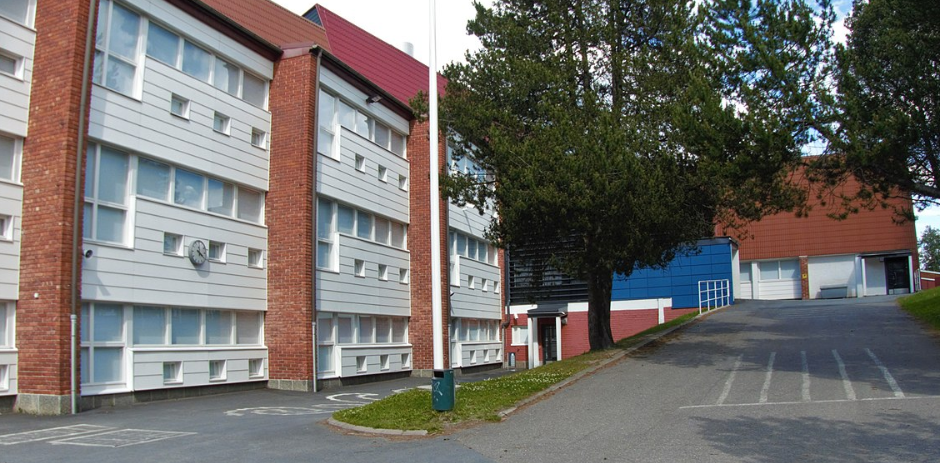 Aine123456YHT ak Äidinkieli ja kirjallisuus-suomen kieli ja kirjallisuus (SUK)-suomi toisena kielenä (STK)77554432Englanti A1-oppimäärä (ENA)11223211Ruotsi B1-oppimäärä (RUB)22Matematiikka (MA)33444321Ympäristö- ja luonnontieteet14Ympäristöoppi (YM)22223314 uskonto/elämänkatsomustieto UE/ET1112117Yhteiskuntaoppi (HY)112Historia (HI)123Taide- ja taitoaineet16Musiikki (MU)1111116Kuvataide (KU)112212912Käsityö (KS)222222123214Liikunta (LI)22323214Valinnaiset aineet (VAL)1113Valinnaiset kielet A2-oppimäärä2226TUNTEJA YHTEENSÄ2020 22242525136